MILWAUKEE COUNTY FISCAL NOTE FORMDATE:	December 22, 2017	Original Fiscal Note 		XSubstitute Fiscal Note 	SUBJECT:	REQUEST FOR A NO-COST EXTENSION TO THE 2015 PROFESSIONAL SERVICES CONTRACT FOR STAFFING OF MILWAUKEE COUNTY COOPERATIVE EXTENSION FROM JANUARY 1, 2018 – JUNE 30, 2018.FISCAL EFFECT:X	No Direct County Fiscal Impact		Increase Capital Expenditures		Existing Staff Time Required			Decrease Capital Expenditures	Increase Operating Expenditures	(If checked, check one of two boxes below)		Increase Capital Revenues 		Absorbed Within Agency’s Budget		Decrease Capital Revenues		Not Absorbed Within Agency’s Budget		Decrease Operating Expenditures		Use of contingent funds	Increase Operating Revenues	Decrease Operating RevenuesIndicate below the dollar change from budget for any submission that is projected to result in increased/decreased expenditures or revenues in the current year.DESCRIPTION OF FISCAL EFFECT	In the space below, you must provide the following information.  Attach additional pages if necessary.Briefly describe the nature of the action that is being requested or proposed, and the new or changed conditions that would occur if the request or proposal were adopted.State the direct costs, savings or anticipated revenues associated with the requested or proposed action in the current budget year and how those were calculated.   If annualized or subsequent year fiscal impacts are substantially different from current year impacts, then those shall be stated as well. In addition, cite any one-time costs associated with the action, the source of any new or additional revenues (e.g. State, Federal, user fee or private donation), the use of contingent funds, and/or the use of budgeted appropriations due to surpluses or change in purpose required to fund the requested action.  Discuss the budgetary impacts associated with the proposed action in the current year.  A statement that sufficient funds are budgeted should be justified with information regarding the amount of budgeted appropriations in the relevant account and whether that amount is sufficient to offset the cost of the requested action.  If relevant, discussion of budgetary impacts in subsequent years also shall be discussed.  Subsequent year fiscal impacts shall be noted for the entire period in which the requested or proposed action would be implemented when it is reasonable to do so (i.e. a five-year lease agreement shall specify the costs/savings for each of the five years in question).  Otherwise, impacts associated with the existing and subsequent budget years should be cited. Describe any assumptions or interpretations that were utilized to provide the information on this form.  A.  This is simply a 6-month no-cost extension of the 2015 agreement.B. There are no costs, savings or anticipated revenues associated with this request. C. There is no budgetary impact associated with this request.D. There are no assumptions or interpretations that were utilized to provide the information on this form. Department/Prepared By 	Tami Griffin, Executive Assistant-UW-Extension

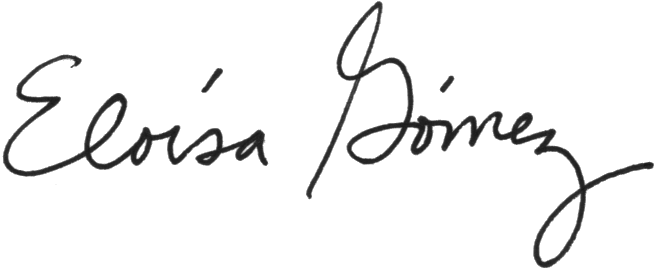 
Authorized Signature	


Did DAS-Fiscal Staff Review?		Yes	X	NoDid CBDP Review?2			Yes		No        Not Required	Expenditure or Revenue CategoryCurrent YearSubsequent YearOperating BudgetExpenditure	$0Operating BudgetRevenue	$0Operating BudgetNet CostCapital Improvement BudgetExpenditureCapital Improvement BudgetRevenueCapital Improvement BudgetNet Cost